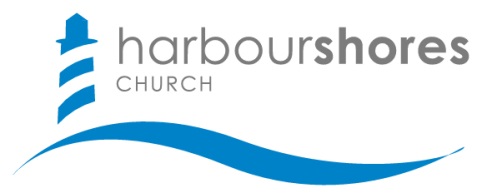 INTRODUCTIONEcclesiastes 3:11 - I. BEHOLDING THE ETERNAL, INFINITE, LIMITLESS GODNote: To say that God is ETERNAL is to say that God is without beginning and without end, that God is not bound by time and ________________ time. To say that God is INFINITE is to say that God is _______________, that God is, within His nature, perfectly free of all limitations and restrictions. Abraham - Genesis 21:33 - “…called there on the name of the Lord, the Everlasting God.” Moses - Psalm 90:2 - “…from everlasting to everlasting You are God.”Psalmist in Captivity - Psalm 102:25-28 - (Compare with Hebrews 1:10-12)Writer of Hebrews - Hebrews 13:8 - “Jesus Christ is the same yesterday and today and forever.”Jesus to John - Revelation 1:17 - “Fear not, I am the first and the last.”Worship in Heaven - Revelation 4:8 - “Holy, holy, holy, is the Lord God Almighty, who was and is and is to come!” Note: It’s important that we understand God’s infinite, limitless nature in relation to His eternality. If God were eternal but not infinite, in His character and nature, that would be a ______________ thing!Psalm 147:5 - “Great is our Lord, and abundant in power; His understanding is beyond measure.”Romans 11:33 - “Oh, the depth of the riches and wisdom and knowledge of God! How unsearchable are His judgments and how inscrutable His ways!”John 1:4 - “In Him was life, and the life was the light of men.”Romans 5:20b-21; Romans 8:1-4 - II. LIFE IN PERSPECTIVE - GAINING A HEART A WISDOMNote: In Exodus 3, Moses learns that God is the self-existent I AM. In Psalm 90, many years later, Moses reflects on God’s nature, considering how we can _____ live in response to our amazing God! 1) Psalm 90:1-2 - The Eternal, Infinite, Creator is our shelter, safety, protection, and _______. Isaiah 57:15; Matthew 5:3-6 - 2) Psalm 90:3-6 - Wisdom teaches us to consider this earthly life from God’s eternal ____________. Matthew 6:31-33 - 3) Psalm 90:7-11 - Wisdom reminds us that the consequences/effects of sin are a present ________.Romans 6:23 - “For the wages of sin is death, but the free gift of God is eternal life in Christ Jesus our Lord.”4) Psalm 90:12 - Wisdom demands that we consider the brevity of life and the _________ of eternity.James 4:14 - “What is your life? For you are a mist that appears for a little time and then vanishes.” Note: To say that life is brief is not to say that life is unimportant. Life is ____________ and important!Mark 8:36-37; 1 Timothy 6:18-19 - 5) Psalm 90:13-17 - Wisdom focuses our attention on the never-ending abundance of God’s ______.2 Corinthians 4:16-18 - Take Home Questions for Further Study & Reflection & Application…A. W. Tozer wrote: “For we are made for eternity as certainly as we are made for time, and as responsible moral beings we must deal with both.” How do we “deal” with both?Ecclesiastes 3:11 says that God “has put eternity into man’s heart.” What does this mean? What does this cause us to do?What are some common wrong thoughts we are tempted to have about time?What is so comforting about knowing that God is eternal and infinite?What are some ways you/we need to live in response to eternity?